中国民用机场协会明 传 电 报签发人：王瑞萍等级 急                  机场协会发明电〔2022〕58号关于举办第2期“通用机场大讲堂”公益培训活动的通知各通用机场，各相关单位：为进一步贯彻落实《国务院办公厅关于促进通用航空业发展的指导意见》精神，推动多领域民航强国建设，助力通用航空产业发展，提升通用机场行业建设运营水平，搭建学习交流平台，按照中国民用航空局工作部署，中国民用机场协会（以下简称机场协会）将于6月29日举办第2期“通用机场大讲堂”公益培训，主题为“通用机场建设审批管理”，计划邀请民航、军方和地方政府相关部门专家授课。具体安排如下：一、培训时间2022年6月29日（星期三）下午14:00-17:00二、培训形式本次培训通过网络方式进行，使用“腾讯会议”软件，会议号随后在报名微信群中发布（请在报名后联系机场协会进群）。三、培训对象各地方政府相关管理部门，应急、文旅、体育、教育、医疗等领域相关单位，各通用机场规划、设计、建设、运营管理相关单位人员。四、培训内容（一）《“十四五”通用航空发展专项规划》解读授课人：民航局运输司专家（二）选址审批中的常见问题和建议授课人：军方选址审批部门专家（三）地方政府审批流程和发展政策解读授课人：湖南省发改委专家五、参与方式（一）报名方式（往期已报名单位无需再报）大讲堂为公益培训活动，主要通过网络授课，各单位自愿报名参加学习交流。报名方式分为以下两种，请各单位任选一种方式，于6月27日（星期一）17:00前完成报名。后续如报名信息变动，须及时以邮件方式通知机场协会。方式一：将报名表（附件2）发送至邮箱：ccaaga@chinaairports.org.cn，邮件名称为“（XXX单位）通用机场大讲堂报名”。方式二：微信扫描下方二维码报名。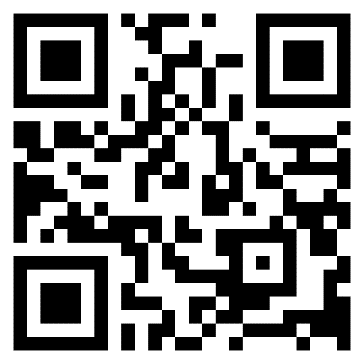 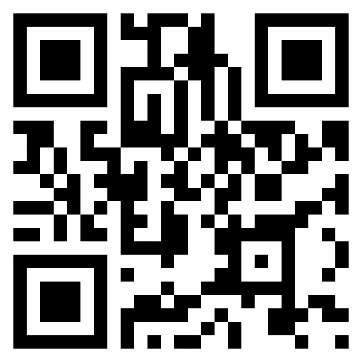    机场报名二维码         非机场单位报名二维码（二）专家推荐方式机场协会将在各季度大讲堂活动前，从推荐专家中遴选产生当期授课专家，欢迎民航系统、各地方政府、军方相关单位及应急、体育、文旅、教育、医疗等领域相关管理机构和企事业单位推荐大讲堂授课专家。拟推荐授课专家的各相关单位，请于6月27日前将授课专家推荐表（附件3）发送至邮箱：ccaaga@chinaairports.org.cn，邮件名称为“（XXX单位）通用机场大讲堂授课专家推荐”。（三）长期接收报名推荐后续仍将持续接收单位报名和专家推荐。六、其他说明（一）机场协会秘书处负责授课专家邀请、课程计划编制、活动组织等具体工作。各参与单位对大讲堂活动的意见和建议，可直接向机场协会秘书处反馈。联系人：刘俊伟，15210396441电子邮箱：ccaaga@chinaairports.org.cn（二）为保证信息安全，保护知识产权，非机场协会授权，任何单位或个人不得私自翻拍、录制课程内容。附件：1.“通用机场大讲堂”公益培训活动报名表2.“通用机场大讲堂”公益培训活动授课专家推荐表中国民用机场协会2022年6月24日抄送：民航局，民航各地区管理局、监管局，      地方政府相关单位，      应急、文旅、体育、教育、医疗领域相关单位。承办部门：研究部                       电话：（010）64736619  附件1“通用机场大讲堂”公益培训活动报名表一、机场报名表二、非机场单位报名表附件2“通用机场大讲堂”公益培训活动授课专家推荐表时间:     年  月  日机场全称（按最新许可证或备案信息填写全称）（按最新许可证或备案信息填写全称）（按最新许可证或备案信息填写全称）（按最新许可证或备案信息填写全称）机场类型（按最新许可证或备案信息填写详细类型）（按最新许可证或备案信息填写详细类型）（按最新许可证或备案信息填写详细类型）（按最新许可证或备案信息填写详细类型）机场产权人（按最新营业执照信息填写全称）（按最新营业执照信息填写全称）（按最新营业执照信息填写全称）（按最新营业执照信息填写全称）机场运营人（按最新营业执照信息填写全称）（按最新营业执照信息填写全称）（按最新营业执照信息填写全称）（按最新营业执照信息填写全称）机场地址（可收件地址）（可收件地址）（可收件地址）（可收件地址）日常联系人信息姓名、职务联系方式机场运营管理负责人姓名、职务联系方式所在地政府管理部门、联系人及联系方式单位名称所在地政府管理部门、联系人及联系方式姓名、职务联系方式对大讲堂及相关工作的需求和建议其他问题和建议单位全称（按最新营业执照信息填写全称）（按最新营业执照信息填写全称）（按最新营业执照信息填写全称）（按最新营业执照信息填写全称）单位地址（可收件地址）（可收件地址）（可收件地址）（可收件地址）主营业务日常联系人信息姓名、职务联系方式对大讲堂及相关工作的需求和建议其他问题和建议姓名出生年月个人照片政治面貌国籍、籍贯个人照片联系方式邮箱个人照片职务职称个人照片工作单位个人照片联系地址个人照片学习经历（请填写学历、学位、毕业院校、毕业时间、所学专业及其他学习经历）（请填写学历、学位、毕业院校、毕业时间、所学专业及其他学习经历）（请填写学历、学位、毕业院校、毕业时间、所学专业及其他学习经历）（请填写学历、学位、毕业院校、毕业时间、所学专业及其他学习经历）工作简历（请填写工作经历、主要工作成绩、研究成果）（请填写工作经历、主要工作成绩、研究成果）（请填写工作经历、主要工作成绩、研究成果）（请填写工作经历、主要工作成绩、研究成果）专业领域（请填写擅长和长期从事的专业领域）（请填写擅长和长期从事的专业领域）（请填写擅长和长期从事的专业领域）（请填写擅长和长期从事的专业领域）授课内容（请填写意向的授课方向、授课题目，不限于课程设置中的内容）（请填写意向的授课方向、授课题目，不限于课程设置中的内容）（请填写意向的授课方向、授课题目，不限于课程设置中的内容）（请填写意向的授课方向、授课题目，不限于课程设置中的内容）意见建议